«Возбудите в человеке искренний интерес ко всему полезному, высшему и нравственному, - и вы можете быть спокойны, что он сохранит всегда человеческое достоинство» К.Д.УшинскийПод целью понимается планируемый результат.Стандарт устанавливает требования к результатам освоения обучающимися основной образовательной программы основного общего образования: личностным, включающим готовность и способность обучающихся к саморазвитию и личностному самоопределению, сформированность их мотивации к обучению и целенаправленной познавательной деятельности, системы значимых социальных и межличностных отношений, ценностно-смысловых установок, отражающих личностные и гражданские позиции в деятельности, социальные компетенции, правосознание, способность ставить цели и строить жизненные планы, способность к осознанию российской идентичности в поликультурном социуме;метапредметным, включающим освоенные обучающимися межпредметные понятия и универсальные учебные действия (регулятивные, познавательные, коммуникативные), способность их использования в учебной, познавательной и социальной практике, самостоятельность планирования и осуществления учебной деятельности и организации учебного сотрудничества с педагогами и сверстниками, построение индивидуальной образовательной траектории;предметным,  включающим освоенные обучающимися в ходе изучения учебного предмета умения специфические для данной предметной области, виды деятельности по получению нового знания в рамках учебного предмета, его преобразованию и применению в учебных, учебно-проектных и социально-проектных ситуациях, формирование научного типа мышления, научных представлений о ключевых теориях, типах и видах отношений, владение научной терминологией, ключевыми понятиями, методами и приемами. (ФГОС основного общего образования  http://www.standart.edu.ru  )ЦЕЛИ, ОРИЕНТИРОВАННЫЕ НА РАЗВИТИЕ ЛИЧНОСТИ УЧАЩИХСЯЦели,   ориентированные   на   развитие   личностно-смыслового отношения к учебному предмету:•       актуализировать личностный смысл учащихся к изучению темы;•       помочь учащимся осознать социальную, практическую и личностную значимость учебного материала.Цели, ориентированные на развитие у школьников исследовательской культуры:•     содействовать развитию у школьников умений использовать научные методы познания (наблюдение, гипотеза, эксперимент);•      создать условия для развития у школьников умений формулировать проблемы, предлагать пути их решения.Цели, связанные с развитием у школьников оргдеятельностной культуры (культуры самоуправления учением):•    обеспечить развитие у школьников умения ставить цель и планировать свою деятельность;•    создать условия для развития у школьников умения работать во времени;•    содействовать развитию у детей умений осуществлять самоконтроль, самооценку и самокоррекцию учебной деятельности.Цели, ориентированные на развитие информационной культуры учащихся:•      создать условия для развития у школьников умения структурировать информацию;•      обеспечить у школьников развитие умений составлять простой и сложный планы.Цели, связанные с развитием коммуникативной культуры учащихся:•     содействовать развитию у детей умений общаться;•     обеспечить развитие у школьников монологической и диалогической речи.Цели,  ориентированные на развитие рефлексивной культуры школьников:•   создать условия для развития у школьников умений «приостановить» свою деятельность;•      обеспечить развитие у школьников умения выделять узловые моменты своей или чужой деятельности как целогосодействовать развитию у детей умения отстраниться, занять любую из возможных позиций по отношению к своей деятельности, ситуации взаимодействия;•   обеспечить развитие у школьников умения объективировать деятельность, т.е. переводить с языка непосредственных впечатлений и представлений на язык общих положений, принципов, схем и т.п.ПРЕДМЕТНЫЕ ЦЕЛИ УЧЕБНОГО ЗАНЯТИЯКак же следует формулировать предметные цели?Сразу же отметим недопустимость акцентирования в целях на воздействиях извне. Без личностного смысла знания учащимися не усваиваются: они лишь знакомятся с информацией. Поэтому даже в целях необходимо соответствовать реальной действительности - МЫ НИЧЕГО НЕ МОЖЕМ СФОРМИРОВАТЬ У ДЕТЕЙ. 1) Предметные цели связаны с организацией деятельности учащихся, а вот состоится усвоение или не состоится - всецело зависит от степени соответствия воздействий учителя состоянию ученика.2)Предметные цели предполагают определение того, что должно «прибавиться» в знаниях и специальных умениях учащихся. Т.о. предметные цели представим в следующем виде:-  помочь учащимся целостно представить проект изучения новый темы;- организовать деятельность учащихся по планированию совместно с учителем изучения новой темы;-  организовать деятельность учащихся по изучению и первичному закреплению:1)  фактов,2)  понятий,3)  правил,4)  законов,5)  положений ... и др.,6) способов действий (перечисляются конкретные специальные (предметные) умения);- обеспечить закрепление понятий (указываются конкретные понятия), правил, принципов, законов и т.п.; умений (перечисляются предметные умения);- обеспечить применение учащимися знаний и способов действий (указываются конкретные знания и умения) в разнообразных ситуациях;- организовать деятельность школьников по самостоятельному применению знаний в разнообразных ситуациях;- организовать деятельность учащихся по обобщению и систематизации знаний учащихся в рамках темы ...;-   обеспечить проверку и оценку знаний и способов действий учащихся по теме ... ;организовать деятельность учащихся по коррекции знаний и способов действий.ТИПОЛОГИЯ УЧЕБНЫХ ЗАНЯТИЙВ работе Т.И.Шамовой, Т.М.Давыденко  «Управление образовательным процессом в адаптивной школе» предложена классификация учебных занятий,  которая реально отражает образовательные цели и эта типология выстроена, исходя  из структуры процесса усвоения учащимися знаний. Напомним ее (схема 1). Схема 1Структура процесса усвоенияОпределим задачи учителя, решение которых обеспечивает эффективное протекание каждого звена.Восприятие предполагает отражение в сознании человека отдельных свойств, предметов и явлений, действующих в этот момент на органы чувств.Восприятие предполагает сосредоточенность внимания учащихся на познавательном объекте. В восприятии важное значение имеет субъектный опыт школьников.Педагогические задачи учителя:• актуализировать субъектный опыт учащихся;• новый материал давать законченными в смысловом отношении частями-блоками;• в новом материале обратить внимание учащихся на самое главное (выделить главное);• повторить содержание основного блока.Осмысление предполагает понимание учащимися изучаемого содержания учебного материала.В процессе осмысления устанавливаются разнообразные связи между ранее изученным материалом и новым, выясняются причины изучаемых событий, мотивы отдельных поступков литературных героев и др.Педагогические задачи учителя:•  проанализировать с учащимися воспринятое;•  выделить алгоритм (строгую логическую последовательность действий) в определении сути изучаемого;•дать возможность учащимся сформулировать существенные признаки нового самостоятельно с учетом ориентации на определенные содержательные признаки;•содействовать развитию у школьников умений анализировать, синтезировать, сравнивать, выделять главное в познавательных объектах;•  провести рефлексию познавательных действий школьников. Запоминание предполагает сохранение знаний в памяти учащихся. Известно, что можно понять то или иное явление, но через некоторое время уже испытывать затруднения в его объяснении. Поэтому так необходимо запоминание.Педагогические задачи учителя:•  выяснить, что учащиеся еще не поняли;• выявить имеющиеся пробелы в знаниях учащихся и организовать деятельность по их устранению;•  определить, что учащиеся должны запомнить;• организовать деятельность учащихся, направленную на поиск своих примеров, комментирующих сущность изучаемого материала;•  выявить индивидуальные способы запоминания информации учащимися.Применение предполагает овладение умениями применять знания школьниками на практике.Педагогические задачи учителя:•  определить систему упражнений и заданий на применение учащимися полученных знаний в разнообразных ситуациях;•   обеспечить постепенное нарастание сложности в выполнении упражнений и заданий;• использовать разнообразные индивидуальные дидактические карточки, обеспечивающие работу учащихся с разными познавательными стилями.Обобщение и систематизация предполагает сведение изученного в единую систему.Педагогические задачи:•  связать полученные ранее знания с новым учебным материалом;•   обеспечить формулирование учащимися философских выводов;•   использовать классификационные и систематизирующие схемы и таблицы;•  инициировать рефлексию учащихся по поводу своей деятельности и своего субъектного опыта.Итак, типологию учебных занятий можно построить, исходя из логики процесса усвоения знаний (схема 3).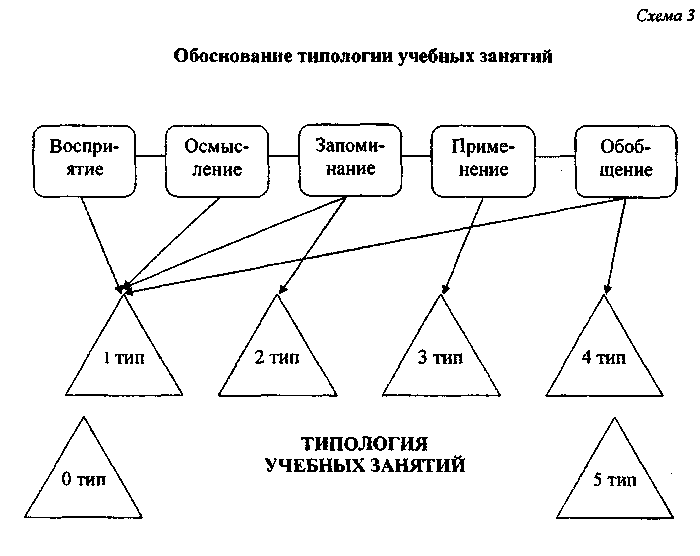 Перейдем к  их характеристике. Вводное учебное занятие (0-тип).На вводных учебных занятиях дается обобщенная картина того материала, который будет изучаться на протяжении всей темы. Основная задача учителя - так преподнести материал учебного занятия, так мотивировать важность предстоящего изучения темы, чтобы у школьников возник интерес к данной теме, чтобы появился осознанный подход к новому материалу.На таких учебных занятиях даются исторические справки, демонстрируются опыты по всей теме, объяснение которым будет дано при изучении конкретных вопросов учебной темы.Каждый тип учебного занятия в свою очередь имеет определенную логику.Вводное учебное занятие: мотивация   образное представление об изучаемой теме  осмысление практической и социальной значимости  рефлексия.1   тип.Учебное занятие по изучению и первичному закреплению нового материала имеет следующую логику: мотивация   актуализация субъектного опыта учащихся  организация восприятия  организация осмысления   первичная проверка понимания   организация первичного закрепления  анализ  рефлексия.2   тип.Учебное занятие по закреплению знаний и способов деятельности:мотивация  актуализация ведущих знаний и способов действий конструирование образца применения знаний в стандартной и измененной ситуациях самостоятельное применение знаний контроль и самоконтроль   коррекция  рефлексия.З тип.Учебное занятие по комплексному применению знаний и способовдеятельности: мотивация  актуализация комплекса знаний и способов деятельности  самостоятельное применение знаний в сходной и новой ситуациях   самоконтроль и контроль  коррекция  рефлексия.4 типУчебное занятие по обобщению и систематизации знаний и способов деятельности: мотивация   анализ содержания учебного материала   выделение главного в учебном материале   обобщение и систематизация   установление внутрипредметных и межпредметных связей    рефлексия.5 тип.Учебное занятие по проверке, оценке и коррекции знаний и способов деятельности: мотивация   самостоятельное  выполнение заданий   самоконтроль   контроль   анализ, оценка    коррекция     рефлексия.Содержательной основой выделения этапов учебного занятия является, как уже отмечалось ранее, логика процесса усвоения знаний: восприятие, осмысление, запоминание, применение, обобщение, рефлексия.См.далее на стр.177